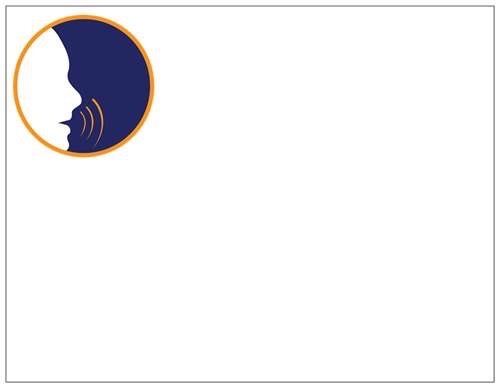 May 04, 2020Dear Families,In accordance with the expiration of the Shelter in Place order issued by the governor, our office has resumed face-to-face visits.  However, the option to continue teletherapy will still be available, depending upon requirements by your specific health plan. We will be diligent about taking temperatures of staff, clients, and family members who enter our facility.  We will continue to implement curbside drop off and pick up to control the flow of traffic in the office. We will continue to ask all patients to wash their hands with soap and water before entering and exiting the speech room.  Hand sanitizer and disinfectant wipes will be provided in our offices, schools, and daycares in which we provide services. Our policy has always been to wipe down tables, chairs, and surfaces with Clorox wipes after every session. If toys are used during the sessions, these items are sprayed with Lysol or wiped down as well. We will remain vigilant in taking precautions to ensure your child receives treatment in a safe and clean environment. As usual, we ask families to consider canceling or rescheduling your child's session if they have a cough, runny nose, fever, or if they have traveled to, or have been around someone who has traveled to a high-risk area. If your child attends daycare or school, please consider keeping them home if they display any of these symptoms. Make up sessions may be available, and we will do our very best to accommodate you. Please be assured your SLP will not keep a scheduled session if she is feeling unwell or displaying any symptoms.Do not hesitate to email, text, or call if you have any questions. We pray we will see an end to this virus soon. Please continue to pray that God may cover us with His protection in unimaginable ways, so our families may remain healthy and strong.Psalms 91:10Stay Safe & Well, Tanya W Bryant